§9721.  DefinitionsAs used in this chapter, unless the context otherwise indicates, the following terms have the following meanings.  [PL 2007, c. 699, §6 (NEW).]1.  Board.  "Board" means the Technical Building Codes and Standards Board established in Title 5, section 12004‑G, subsection 5‑A.[PL 2007, c. 699, §6 (NEW).]1-A.  Building code.  "Building code" means any part or portion of any edition of a code that regulates the construction of a building, including codes published by the International Code Council or Building Officials and Code Administrators International, Inc. or the International Existing Building Code adopted pursuant to former section 9702, but does not include the fire and life safety codes in Title 25, section 2452.[PL 2013, c. 588, Pt. D, §1 (AMD).]2.  Maine Uniform Building and Energy Code.  "Maine Uniform Building and Energy Code" means the uniform statewide building and energy code adopted by the board pursuant to this chapter.[PL 2007, c. 699, §6 (NEW).]3.  Maine Uniform Building Code.  "Maine Uniform Building Code" means that portion of the Maine Uniform Building and Energy Code that does not contain energy code requirements as determined by the board pursuant to section 9722, subsection 6, paragraph B.[PL 2019, c. 391, §1 (AMD).]4.  Maine Uniform Energy Code.  "Maine Uniform Energy Code" means that portion of the Maine Uniform Building and Energy Code that contains only energy code requirements as determined by the board pursuant to section 9722, subsection 6, paragraph B.[PL 2019, c. 391, §1 (AMD).]SECTION HISTORYPL 2007, c. 699, §6 (NEW). PL 2009, c. 261, Pt. A, §5 (AMD). RR 2011, c. 1, §9 (COR). PL 2011, c. 408, §1 (AMD). PL 2013, c. 120, §13 (AMD). PL 2013, c. 588, Pt. D, §1 (AMD). PL 2019, c. 391, §1 (AMD). The State of Maine claims a copyright in its codified statutes. If you intend to republish this material, we require that you include the following disclaimer in your publication:All copyrights and other rights to statutory text are reserved by the State of Maine. The text included in this publication reflects changes made through the First Regular and First Special Session of the 131st Maine Legislature and is current through November 1, 2023
                    . The text is subject to change without notice. It is a version that has not been officially certified by the Secretary of State. Refer to the Maine Revised Statutes Annotated and supplements for certified text.
                The Office of the Revisor of Statutes also requests that you send us one copy of any statutory publication you may produce. Our goal is not to restrict publishing activity, but to keep track of who is publishing what, to identify any needless duplication and to preserve the State's copyright rights.PLEASE NOTE: The Revisor's Office cannot perform research for or provide legal advice or interpretation of Maine law to the public. If you need legal assistance, please contact a qualified attorney.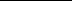 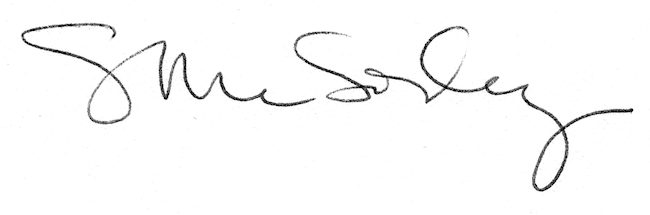 